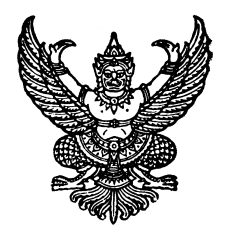 					บันทึกข้อความส่วนราชการ  สำนักงานปลัด  องค์การบริหารส่วนตำบลบ้องตี้  อำเภอไทรโยค  จังหวัดกาญจนบุรีที่  สป  216 /2563 		วันที่  24  สิงหาคม  พ.ศ. 2563 เรื่อง   ขอเชิญประชุมคณะทำงานประเมินความพึงพอใจ ณ จุดบริการ ตามโครงการบริการด้วยใจ ถูกใจประชาชน         ประจำปีงบประมาณ พ.ศ. 2563---------------------------------------------------------------------------------------------------------------------------------------------เรียน  คณะทำงานทุกท่าน		ตามที่ องค์การบริหารส่วนตำบลบ้องตี้ ได้มีคำสั่ง ที่ 036/2563  ลงวันที่ 23 มกราคม พ.ศ. 2563แต่งตั้งท่านร่วมเป็นคณะทำงานตามโครงการบริการด้วยใจ ถูกใจประชาชน  ประจำปีงบประมาณ พ.ศ. 2563 นั้นเพื่อให้การดำเนินงานบรรลุวัตถุประสงค์ ดำเนินไปด้วยความเรียบร้อยและมีประสิทธิภาพ จึงขอเชิญคณะทำงานทุกท่านเข้าร่วมประชุมเพื่อวิเคราะห์และสรุปผลการดำเนินงาน ในวันที่ 25 สิงหาคม พ.ศ. 2563 เวลา 10.00 น.  ณ ห้องประชุมสภาองค์การบริหารส่วนตำบลบ้องตี้		จึงเรียนมาเพื่อโปรดทราบและเข้าร่วมประชุมโดยพร้อมเพรียงกันตามวันและเวลาดังกล่าวข้างต้นลงชื่อ                                                       			     ( นายวิกรม  แก้วเพชร )      	         				            	                 ประธานคณะทำงานฯ				 การรับทราบ :(1)  นางสาวมาลิดา  ธิตะจารี	 ผู้อำนวยการกองคลัง		       คณะทำงาน…………………………………………(2)  นายสมบัติ  รักษา		 หัวหน้าสำนักปลัด		       คณะทำงาน…………………………………………(3)  นายณัฐวุธ  รัตนา		 นายช่างโยธา			       คณะทำงาน…………………………………………(4)  นางสาวขวัญจิรา  เพชรคง	 นักทรัพยากรบุคคล		       คณะทำงาน…………………………………………(5)  นายปิยณัฐ วงษ์วิสิทธิ์	 นักวิเคราะห์นโยบายและแผน	       คณะทำงาน…………………………………………(6)  นายกฤษณ์ เข็มทอง		 นักพัฒนาชุมชน			       คณะทำงาน…………………………………………(7)  นางอารียา ทองเปราะ	 เจ้าหน้าที่องค์การบริหารส่วนตำบลบ้องตี้  คณะทำงาน………………………………………